MODEL DAKWAH TAREKAT QODIRIAH NAQSYABANDIYAH PONTREN SURYALAYA MELALUI METODE NEURO LINGUISTIC PROGRAMMING(Penelitian di Lembaga Training Master Trance Academy, Kabupaten Tasikmalaya)SKRIPSIDiajukan Sebagai Salah Satu Untuk Memperoleh Gelar Sarjana Komunikasi Penyiaran Islam Pada Jurusan Komunikasi dan Penyiaran IslamFakultas Dakwah Oleh :ABU BAKAR BIN AHMAD MANSORNOMOR POKOK: 103.002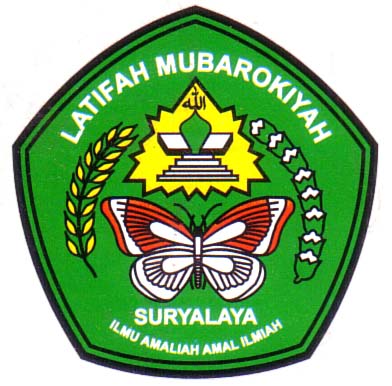 INSTITUT AGAMA ISLAM LATIFAH MUBAROKIYAH PONDOK PESANTREN SURYALAYA TASIKMALAYA2014 M / 1435 H